В с.Нижнее Качеево и в д.Верхнее Качеево провели Проводы Зимы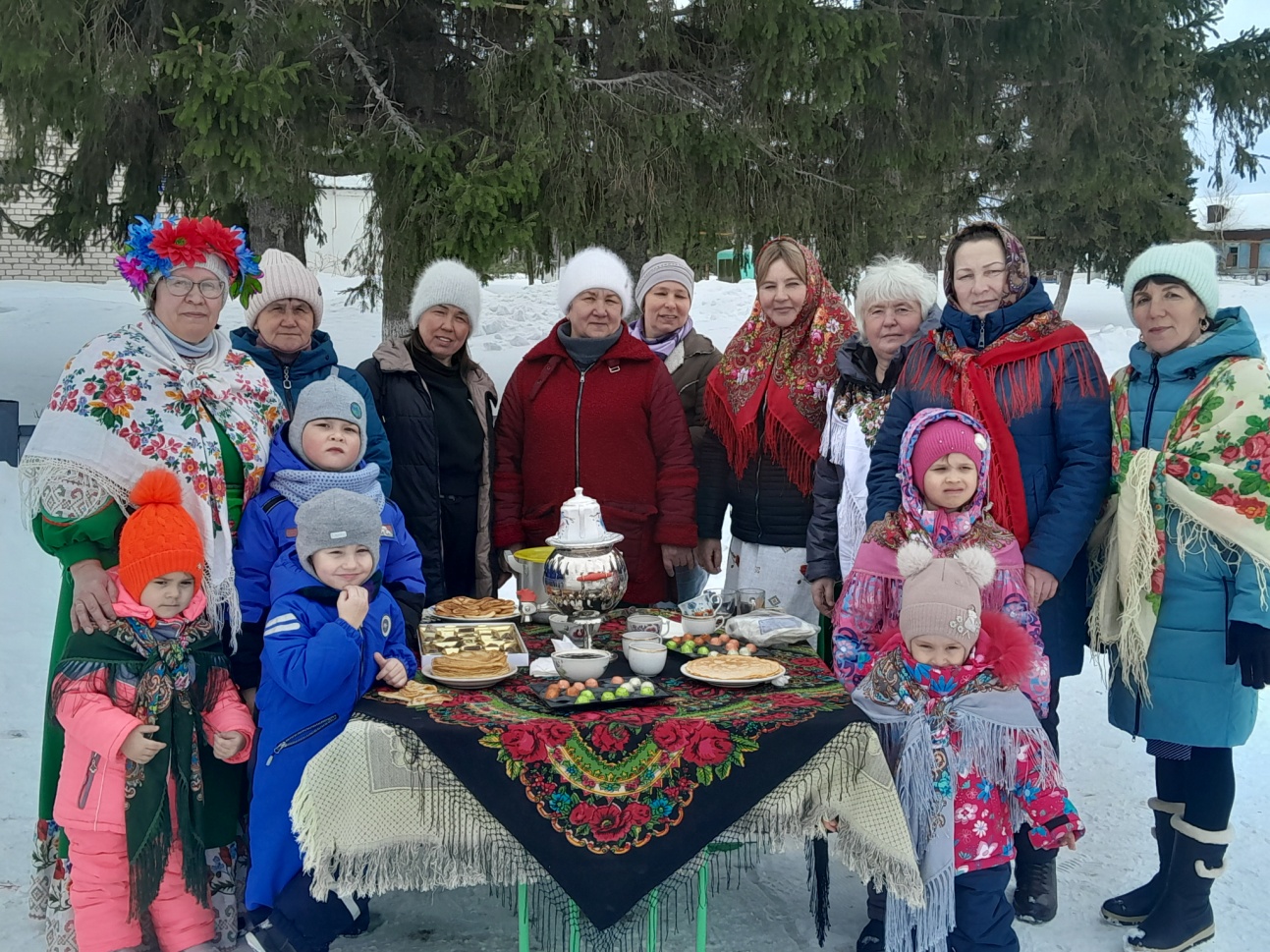 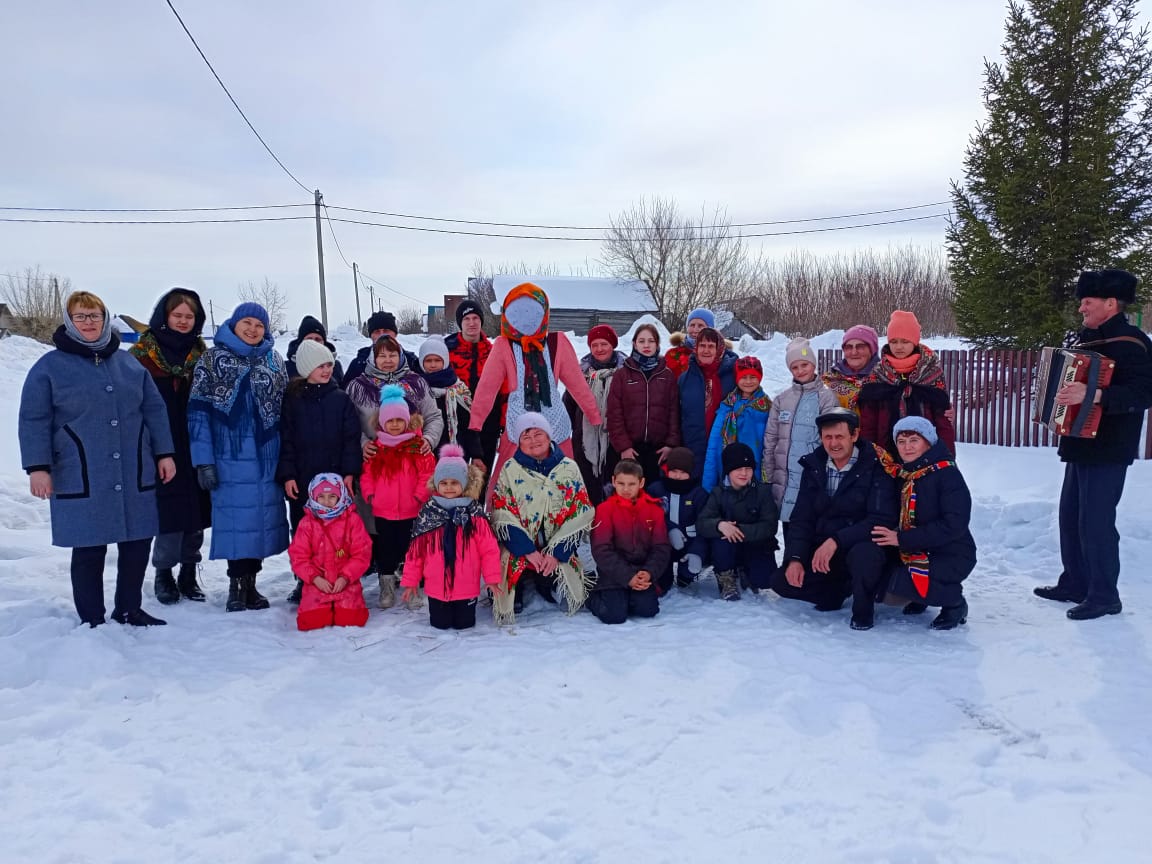 